Al Dirigente Scolastico               dell’I.C. Felice Fatati di TerniALBO DEI VOLONTARI DELL’I.C. FELICE FATATI“AMICI DELLA BIBLIOTECA D’ISTITUTO CLAUDIO CONTI” DOMANDA D’ISCRIZIONEIl/La sottoscritto/a  	Nato/a a 	 (  	 ) il 	e residente a                                              ( 	) in Via 	           n.  	Tel.                                                 Cellulare                                      	                                      E-mail                                      	                                      Si trova nel seguente rapporto di parentela □ genitore □ nonno/a  □ altro parente________________                                    con l’alunno/a 	attualmente frequentante la classe/sezione _________________________________del Plesso_______________________________________                                                                                     CHIEDEdi essere iscritto/a all’albo dei volontari “Amici della biblioteca” dell’Istituto. A tal fine dichiara:di aver preso visione della circolare n. 185 recante in oggetto "Bando per volontari ‘Amici della biblioteca d’Istituto Claudio Conti’" di codesto Istituto e di accettarne le regole;di essere stato informato/a che l’adesione all’albo per i tutori e i parenti ha durata annuale, confermabile di anno in anno, salvo revoca formale presentata in forma scritta da parte del  volontario.SOTTOSCRIVEI sottoindicati impegni per l’espletamento delle attività di volontariato gratuito, previste dalla suddetta Circolare:Disponibilità a partecipare all’incontro con la referente della biblioteca, di durata pari a 2h., funzionale alla conoscenza della piattaforma digitale in uso in biblioteca, delle regole di comportamento per il personale e per l’utenza e delle proprie mansioni.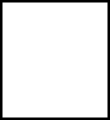 Supporto alla referente e coreferente della biblioteca nella realizzazione di eventi legati alla biblioteca stessa programmati dalla scuola, nei termini dell'allestimento del locale e della pubblicizzazione degli eventi stessi all'interno della comunità scolastica.Disponibilità a ricoprire ruolo di bibliotecario, nei turni prefissati concordemente con la referente, svolgendo le funzioni essenziali legate a tale ruolo (prestito librario, sorveglianza locali della biblioteca, riordino libri e tavoli)Di fornire la propria attività esclusivamente a beneficio della collettività, a titolo puramente gratuito e senza alcun carattere di prestazione lavorativa dipendente o professionale.Di operare nel pieno rispetto dell’ambiente, dei diritti e della dignità degli altri volontari, degli alunni e del personale scolastico.Di impegnarsi a rispettare le disposizioni emesse dall’Istituto in merito alla sicurezza sul lavoro e nell’utilizzo delle attrezzature e degli strumenti idonei.A tale scopo, specifica di essere disponibile a effettuare turni in biblioteca nel/nei giorno/i:Il/la sottoscritto/a, ai sensi del D. Lgs 101/18, autorizza l’IC Felice Fatati di Terni al trattamento dei dati contenuti nella presente autocertificazione esclusivamente nell’ambito e per i fini istituzionali della Pubblica Amministrazione e si impegna al rispetto del GDPR UE 679/2016 in materia di protezione dei dati personali delle persone afferenti all’Istituto.Terni, ________________________							FIRMAGIORNODALLE ORE (specificare   orario)ALLE ORE (specificare orario)       Lunedì (8 - 15:30)       Martedì (8 - 15:30)        Mercoledì (8 - 15:30)        Giovedì (8 - 15:30)        Venerdì (8 - 15:30)        Sabato (8 - 12)Per un totale di ore mensili pari a (specificare la cifra): …….   Per un totale di ore mensili pari a (specificare la cifra): …….   Per un totale di ore mensili pari a (specificare la cifra): …….   Eventuali precisazioni (es. “Sono disponibile solo il secondo lunedì del mese”): …………………………………………………………………………………………………………………………………………………………………………………………………………………………………………………………………………………………………….Eventuali precisazioni (es. “Sono disponibile solo il secondo lunedì del mese”): …………………………………………………………………………………………………………………………………………………………………………………………………………………………………………………………………………………………………….Eventuali precisazioni (es. “Sono disponibile solo il secondo lunedì del mese”): …………………………………………………………………………………………………………………………………………………………………………………………………………………………………………………………………………………………………….